ЭКСПЕДИЦИЯ-ТРОФИ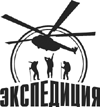 23 февраля – 8 марта 2012 годаАККРЕДИТАЦИОННАЯ ФОРМА ДЛЯ ПРЕССЫФАМИЛИЯ, ИМЯ (РУССКИМИ БУКВАМИ)_______________________________________________________________ФАМИЛИЯ, ИМЯ (ЛАТИНСКИМИ БУКВАМИ)____________________________________________________________ЛИЧНЫЙ АДРЕС ______________________________________________________________________________________СТРАНА ___________________ ГОРОД ______________________ ТЕЛЕФОН _________________________________ ФАКС __________________________ E-MAIL______________________САЙТ______________________________НАЗВАНИЕ ИЗДАНИЯ (ТЕЛЕВИЗИОННЫЙ КАНАЛ (название программы), РАДИОКОМПАНИЯ, АГЕНТСТВО)________________________________________________________________________________________СЛУЖЕБНЫЙ АДРЕС ___________________________________________________________________________________СТРАНА _____________________ ГОРОД _______________________ТЕЛЕФОН ______________________________ ФАКС __________________________ E-MAIL_______________________САЙТ_____________________________ДРУГИЕ ИЗДАНИЯ, ПРЕДСТАВЛЯЕМЫЕ ВАМИ ___________________________________________________________(ТЕЛЕКОМПАНИЯ, РАДИО, АГЕНТСТВО), ЕСЛИ ЕСТЬ _____________________________________________________ЗАНИМАЕМАЯ ДОЛЖНОСТЬ	 ГЛАВНЫЙ РЕДАКТОР  ОБОЗРЕВАТЕЛЬ   СПЕЦИАЛЬНЫЙ КОРРЕСПОНДЕНТ(НУЖНОЕ ПОДЧЕРКНУТЬ )	 ОПЕРАТОР	 ТЕХНИЧЕСКИЙ РАБОТНИК	 ФОТОКОРРЕСПОНДЕНТЕСЛИ ДРУГАЯ, ПОЖАЛУЙСТА, УКАЖИТЕ_________________________________________________________________ВИД СМИ (НУЖНОЕ ПОДЧЕРКНУТЬ )	 ПЕЧАТНОЕ ИЗДАНИЕ		 ТЕЛЕВИДЕНИЕ	 РАДИО	 ИНФОРМАЦИОННОЕ АГЕНТСТВО		 ФОТОАГЕНТСТВОДРУГОЕ _____________________________________________________________________________________________			 ЕЖЕДНЕВНОЕ		 ЕЖЕНЕДЕЛЬНОЕ      	 ЕЖЕМЕСЯЧНОЕ
ДРУГОЕ ________________________________________________ ТИРАЖ _______________________________________ДЛЯ ТВ И  РАДИОПЕРИОДИЧНОСТЬ ВЫХОДА ________________________ ВРЕМЯ ВЫХОДА______________________________________ПРОДЮСЕР ________________________________ ГЛАВНЫЙ РЕДАКТОР _____________________________________В КАКОМ ЭТАПЕ «ЭКСПЕДИЦИИ-ТРОФИ» ВЫ ПЛАНИРУЕТЕ ПРИНЯТЬ УЧАСТИЕ:ИЗ ___________(город)_______________________________ В ________________(город)_________________________ КОЛИЧЕСТВО ПРЕДПОЛАГАЕМЫХ МАТЕРИАЛОВ ПО РЕЗУЛЬТАТАМ ОСВЕЩЕНИЯ «ЭКСПЕДИЦИИ ТРОФИ»______(число)______ОБЪЕМ/ ПРОДОЛЖИТЕЛЬНОСТЬ_____________________ВРЕМЯ ВЫХОДА________________________Ф.И.О, ДОЛЖНОСТЬ ЛИЦА,  ПОДТВЕРЖДАЮЩЕГО АККРЕДИТАЦИОННУЮ ФОРМУ (его контактный телефон)
_____________________________________________________________________________________________________Желаете ли вы получать информационную рассылку на указанный электронный адрес? _______(адрес)__________________________________                                                                                   Подпись Место для печати